О списании мягкого и хозяйственного инвентаряВ связи с негодностью для дальнейшего использования списать следующий мягкий и хозяйственный инвентарь:- огнетушитель ОП – 4МБУК – 8 штук;- огнетушитель ОП – 4 – 1 штука;- огнетушитель ОП – 4 – 1 штука;- огнетушитель ОП – 5 – 1 штука.Глава администрации Игорварскогосельского поселения                                                         В.Н.СеменовЧĂВАШ РЕСПУБЛИКИÇĔРПУ РАЙОНĚ 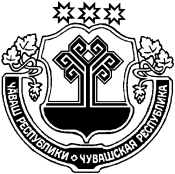  ЧУВАШСКАЯ РЕСПУБЛИКАЦИВИЛЬСКИЙ РАЙОН  ЙĔКĔРВАР ЯЛ ПОСЕЛЕНИЙĚНАДМИНИСТРАЦИЙЕХУШУ2018  çĕртме  07  10 №Йĕкĕрвар ялěАДМИНИСТРАЦИЯ ИГОРВАРСКОГОСЕЛЬСКОГО ПОСЕЛЕНИЯРАСПОРЯЖЕНИЕ07 июня  2018    №10село Игорвары